Θέμα:  «Πρόσκληση σε  Επιμορφωτικό τηλε-Σεμινάριο στις 17-2-2021 »            Αγαπητές συναδέλφισσες, αγαπητοί συνάδελφοιΤο ΠΕ.Κ.Ε.Σ Θεσσαλίας δια των Συντονιστριών Εκπαιδευτικού Έργου στο πλαίσιο των αρμοδιοτήτων τους και της στήριξης του εκπαιδευτικού έργου των Νηπιαγωγών, σας προσκαλούν σε τηλε-Σεμινάριο στις 17-2-2021 και ώρα 18.00-20.00 με θέμα: «Η διαγλωσσικότητα ως παιδαγωγική πρακτική σε τάξεις με μαθητές Νηπιαγωγείου: δημιουργικές και αλληλοδραστικές δραστηριότητες». Εισηγητής: Δρ. Ισαάκ Παπαδόπουλος, διδάσκων Γλωσσολογίας και Διδασκαλίας της Ξένης Γλώσσας στο  Ευρωπαϊκό Πανεπιστήμιο Κύπρο,  Τμήμα Ανθρωπιστικών Επιστημών.    Στόχος του σεμιναρίου είναι να εξοικειωθούν οι εκπαιδευτικοί με βασικές πτυχές της διαγλωσσικότητας, να συζητήσουν αυτή ως παιδαγωγική πρακτική και να γνωρίσουν  δραστηριότητες προώθησης της χρήσης γλωσσών στην τάξη με την αξιοποίηση πολυτροπικού υλικού.  Για να συμμετάσχετε στην συνάντηση θα πρέπει να ακολουθήσετε τον link: https://minedu-primary.webex.com/meet/arpapadiΜε εκτίμηση      Οι  Συντονίστριες Ε.Ε. ΠΕ 60                                             Ο Οργανωτικός    Συντονιστής Μωραΐτη Τζένη – Παπαδημητρίου Άρτεμις                                  Κωτούλας Βασίλειος         ΠΕΚΕΣ Θεσσαλίας                                                                  ΠΕΚΕΣ Θεσσαλίας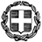 ΕΛΛΗΝΙΚΗ ΔΗΜΟΚΡΑΤΙΑΥΠΟΥΡΓΕΙΟ ΠΑΙΔΕΙΑΣ ΚΑΙ ΘΡΗΣΚΕΥΜΑΤΩΝΠΕΡΙΦΕΡΕΙΑΚΗ Δ/ΝΣΗ Π/ΘΜΙΑΣ &Δ/ΘΜΙΑΣ ΕΚΠ/ΣΗΣ ΘΕΣΣΑΛΙΑΣΠΕΡΙΦΕΡΕΙΑΚΟ ΚΕΝΤΡΟ ΕΚΠΑΙΔΕΥΤΙΚΟΥΣΧΕΔΙΑΣΜΟΥ (ΠΕ.Κ.Ε.Σ.) ΘΕΣΣΑΛΙΑΣΣΥΝΤΟΝΙΣΤΡΙΕΣ  ΕΚΠΑΙΔΕΥΤΙΚΟΥ ΕΡΓΟΥ ΠΕ 60Ταχ. Δ/νση      : Ηπείρου & Ανθ. Γαζή   Ταχ. Κώδικας  : 412 22 ΛάρισαΤηλέφωνο       : 2410619344 e- mail:artemispapademetriou@gmail.come-mail: moraititzeni@gmail.com Λάρισα, 12-2-21Α.Π:167Προς: Νηπιαγωγεία  παιδαγωγικής ευθύνης ΣΕΕ Μωραΐτη-                Παπαδημητρίου Κοιν: 1.  Διεύθυνση Α/θμιας Εκπαίδευσης Μαγνησίας          2. Διεύθυνση Α/θμιας Εκπαίδευσης Λάρισας          3.  Διεύθυνση Α/θμιας Εκπαίδευσης Τρικάλων 